　　　　　　　　テキスト　　　　　　新年会のお知らせ　　　　　　　　図形１　　　　　　　　図形２（罫線）　　　　　　　クリップアート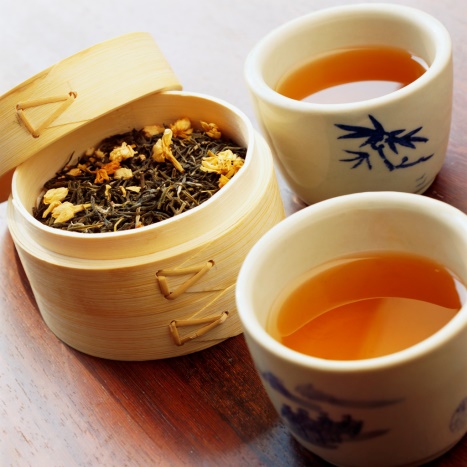 　　　　　　　　画像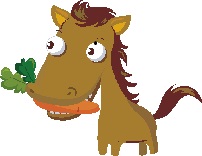 　　　　　　　テキストボックス１　　　　　　　テキストボックス２　　　　　　ワードアート　　　　　　組み合わされた図形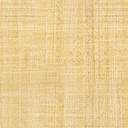 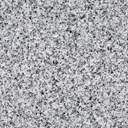 